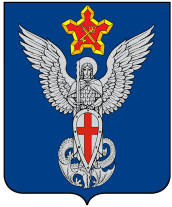 АдминистрацияЕрзовского городского поселенияГородищенского муниципального районаВолгоградской области403010, р.п. Ерзовка, ул. Мелиоративная, дом 2,  тел/факс: (84468) 4-76-20, 4-79-15П О С Т А Н О В Л Е Н И Еот  25.05.2021 г.                                  №128 Об установлении публичного сервитута дляразмещения объекта электросетевого хозяйстваВЛ 6 кВ N 7 ТомилиноРассмотрев обращение ПАО «Россети Юг» и   руководствуясь подпунктом 1 статьи 39.37, подпунктом 5 статьи 39.38, статьей 39.43 Земельного кодекса Российской Федерации, статьей 3.3 Федерального закона от 25.10.2001 № 137-ФЗ «О введении в действие Земельного кодекса Российской Федерации», постановлением Правительства Российской Федерации от 24.02.2009 № 160 «О порядке установления охранных зон объектов электросетевого хозяйства и особых условий использования земельных участков, расположенных в границах таких зон»,                                 ПОСТАНОВЛЯЮ:  1. В целях размещения объекта электросетевого хозяйства, его неотъемлемых технологических частей ВЛ 6 кВ N 7 Томилино  (год постройки – 2002  г.), установить публичный сервитут общей площадью 54 510 квадратных метра в отношении  земельных участков:2. Утвердить границы публичного сервитута согласно приложению к настоящему постановлению.	3. Определить обладателя публичного сервитута -  публичное акционерное общество «Россети Юг», ОГРН 1076164009096, ИНН 6164266561, адрес: 344002, Российская Федерация, Ростовская область, г. Ростов-на-Дону, ул. Большая Садовая, д. 49 (далее – обладатель публичного сервитута).	4. Установить срок публичного сервитута 49 (сорок девять) лет.	5. Установление охранных зон объектов электросетевого хозяйства и особых условий использования земельных  участков, расположенных в границах таких зон, определяются Правилами, утвержденными постановлением Правительства Российской Федерации от 24.02.2009 № 160 «О порядке установления охранных зон объектов электросетевого хозяйства и особых условий использования земельных участков, расположенных в границах таких зон».	6. Плата за публичный сервитут не устанавливается.	7. В течение  пяти рабочих дней со дня принятия постановления об установлении публичного сервитута обладателю публичного сервитута обеспечить проведение мероприятий, предусмотренных пунктом 7 статьи 39.43 Земельного кодекса Российской Федерации.	8. Публичный сервитут считается установленным со дня внесения сведений о нем в Единый государственный реестр недвижимости.          9. Постановление вступает в силу с момента его подписания и подлежит официальному опубликованию в установленном порядке.          10. Контроль исполнения настоящего постановления оставляю за собой. И.о. главы  Ерзовскогогородского поселения	                                                                         В.Е.Поляничко34:03:140114:1164обл. Волгоградская, р-н Городищенский, СНТ "Акатовка", ул. Джонатановая, 40934:03:140114:1168обл. Волгоградская, р-н Городищенский, СНТ "Акатовка", участок 43434:03:140114:1169обл. Волгоградская, р-н Городищенский, СНТ "Акатовка", участок 42634:03:140114:12316403010, Волгоградская область, р-н Городищенский, с Виновка, снт Серебряные родники34:03:140114:1420обл. Волгоградская, р-н Городищенский, СНТ "Акатовка",  ул.Джанатановая, участок 41234:03:140114:1553обл. Волгоградская, р-н Городищенский, СНТ "Серебряные Родники", улица 4, участок № 71 б34:03:140114:3062обл. Волгоградская, р-н Городищенский, СНТ "Акатовка", ул.  Придорожная, участок 42534:03:140114:3371обл. Волгоградская, р-н Городищенский, СНТ "Серебряные родники", улица 9-3, участок № 29234:03:140114:3374обл. Волгоградская, р-н Городищенский, СНТ "Серебряные родники", улица 8, участок № 291а34:03:140114:484обл. Волгоградская, р-н Городищенский, СНТ "Акатовка", участок № 42734:03:140114:5Волгоградская область, р-н Городищенский, рп Городище34:03:140114:5434обл. Волгоградская, р-н Городищенский П.С. 35/6 кВ "Томилино"34:03:140114:6054обл. Волгоградская, р-н Городищенский, СНТ "Серебряные родники", улица 7-36, участок № 27134:03:140109:10168обл. Волгоградская, р-н Городищенский, СНТ "Приморье", линия 57, участок № 1034:03:140109:1030обл. Волгоградская, р-н Городищенский, Ерзовское городское поселение34:03:140109:1063Волгоградская область, р-н Городищенский, с Виновка, тер. СНП Приморье, уч 2434:03:140109:11297обл. Волгоградская, р-н Городищенский, СНТ "Приморье", линия 4, участок № 1334:03:140109:1322обл. Волгоградская, р-н Городищенский, СНТ "Приморье", линия 19, участок 534:03:140109:1357403010, Волгоградская область, р-н Городищенский, с Виновка, ул 19-я линия, уч 434:03:140109:1398обл. Волгоградская, р-н Городищенский, СНТ "Приморье", линия 19, участок 934:03:140109:14079обл. Волгоградская, р-н Городищенский, СНТ "Приморье", линия 6, участок №634:03:140109:2116Волгоградская область, р-н Городищенский, с Виновка, линия (Приморье тер. СНП), уч 1034:03:140109:2356обл. Волгоградская, р-н Городищенский, СНТ "Приморье", линия 3, участок №334:03:140109:2679Волгоградская область, р-н Городищенский, с Виновка, линия (Приморье тер. СНП), д 534:03:140109:2841обл. Волгоградская, р-н Городищенский, СНТ "Приморье", линия 19, участок № 634:03:140109:323Волгоградская область, р-н Городищенский, с Виновка, линия (Приморье тер. СНП)34:03:140109:3247обл. Волгоградская, р-н Городищенский, СНТ  "Приморье", линия 3, участок № 1а34:03:140109:3491Волгоградская область, р-н Городищенский, с Виновка, тер. СНП Приморье, уч 1534:03:140109:37Волгоградская область, р-н Городищенский, тер. СНП Приморье34:03:140109:4541обл.  Волгоградская, р-н Городищенский, СНТ "Приморье", линия 17, участок №1534:03:140109:5188обл. Волгоградская, р-н Городищенский, СНТ "Приморье", линия 3, участок №834:03:140109:5899обл. Волгоградская, р-н Городищенский, СНТ "Приморье", линия 4, участок № 2434:03:140109:80Волгоградская область, р-н Городищенский, с Виновка, тер. СНП Приморье, уч 734:03:140109:810обл. Волгоградская, р-н Городищенский, СНТ "Приморье", линия 24, участок №1934:03:140109:916Волгоградская область, р-н Городищенский, с Виновка, тер. СНП Приморье, уч 1234:03:140114:59Волгоградская область, р-н Городищенский, с Виновка, тер. СНП Приморье, уч 22